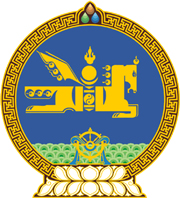 МОНГОЛ  УЛСЫН  ХУУЛЬ2017 оны 02 сарын 02 өдөр				                       Төрийн ордон, Улаанбаатар хотТУСГАЙ ХАМГААЛАЛТТАЙ ГАЗАРНУТГИЙН ТУХАЙ ХУУЛЬДӨӨРЧЛӨЛТ ОРУУЛАХ ТУХАЙ1 дүгээр зүйл.Тусгай хамгаалалттай газар нутгийн тухай хуулийн 10, 15 дугаар зүйлийн “байгалийн гамшгаас учирсан хор уршгийг” гэснийг “гамшгийн хор уршгийг” гэж, 26 дугаар зүйлийн 3 дахь хэсэг, 27 дугаар зүйлийн 5 дахь хэсгийн “байгалийн гамшиг, гэнэтийн бусад аюулаас” гэснийг “гамшиг болон аюулаас” гэж тус тус өөрчилсүгэй. 2 дугаар зүйл.Энэ хуулийг Гамшгаас хамгаалах тухай хууль /Шинэчилсэн найруулга/ хүчин төгөлдөр болсон өдрөөс эхлэн дагаж мөрдөнө.МОНГОЛ УЛСЫН ИХ ХУРЛЫН ДАРГА 					М.ЭНХБОЛД